HIGIJENA KOD KAŠLJANJA I KIHANJA                              DA BI SVI OSTALI ZDRAVI I SNAŽNI,                                             STAVI RUKU PRED USTA DOK KAŠLJEŠ ILI KIŠEŠ!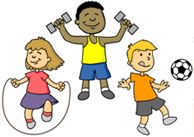 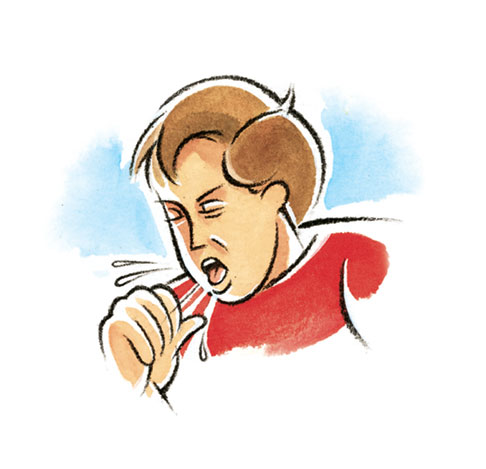 